Course SpecificationsA. Course Identification and General InformationB  Objectives  C.  Course Description(Note:  General description in the form used in Bulletin or handbook)D. Student Academic Counseling and SupportE Learning ResourcesF. Facilities RequiredG   Course Evaluation and Improvement ProcessesName of Course Instructor: Muhammad Iqbal MuhammadSignature: ………………………….   Date Specification Completed:  17/06/2018Program Coordinator: Dr. Aied EleniziSignature: …………………………..   Date Received: ………………………………......Institution :Majmaah UniversityMajmaah UniversityAcademic Department :Department of English, College of EducationDepartment of English, College of EducationProgram :B.A. EnglishB.A. EnglishCourse title and code:ENGL112 (Listening & Speaking1) ENGL112 (Listening & Speaking1) Specification Approved Date : Specification Approved Date : 17/ 06 / 1440 HInstitution: Majmaah UniversityDate:   12/02/2019College/Department : Department of English, College of Education, MajmaahCollege/Department : Department of English, College of Education, Majmaah1.  Course title and code:Listening & Speaking 1(ENGL112)2.  Credit hours: 33.  Program(s) in which the course is offered.  B.A. English(If general elective available in many programs indicate this rather than list programs)4.  Name of faculty member responsible for the course: Muhammad Iqbal Muhammad5.  Level/year at which this course is offered: Level 46.  Pre-requisites for this course (if any):ICENG0017.  Co-requisites for this course (if any): NA8.  Location if not on main campus:Main Campus, Majmaah University9.  Mode of Instruction (mark all that apply):     a.  traditional classroom                                        What percentage?  b. blended (traditional and online)                       What percentage?     c.  e-learning                                                          What percentage?     d.  correspondence                                                 What percentage?     f.   TBL                                                                  What percentage?Comments:On successful completion of the course, students will be able to:2.  Briefly describe any plans for developing and improving the course that are being implemented.  (e.g. increased use of IT or web based reference material, changes in content as a result of new research in the field)1. Flexibility in the selection of the text book – a book covering latest strategies of Listening and Speaking2. Course contents to be modified in view of the latest development in listening and speaking3. Incorporate more technology tool for improving listening and speakingCourse Description:This course aims primarily to train students to develop good and effective speaking and listening skills. They will be trained to speak and listen actively and effectively for different purposes and in different social contexts. A wide range of speaking and listening strategies will be continuously described and emphasised throughout the course. English is a global language and students will be exposed to a variety of native and nonnative English accents. What is more, they will be trained to speak clearly, expressively and intelligibly to a wide range of English speakers and users (of various accents and cultural backgrounds). The course utilizes vast and varied audio and video-taped materials (multimodal materials)  taught with a view to integrate listening and speaking with other major language skills (reading and writing). The Videos and audios will particularly help to train students on stress and connected speech features (intonation, assimilation, rhythm, etc.). Additionally, A wide range of speaking tasks have been designed which engaged the learners in individual speaking, dialogues in pairs, group discussions and role-play.  Focus is also on preparing the students for language proficiency tests such as IELTS and iBT TOEFL tests.  Instructors are required to keep updated and to be context-sensitive, flexible, dynamic and to vary both teaching and evaluation strategies (integrating teaching and testing). Although the Interactions series is currently used in the course, this can change or may be supplemented by any other materials (materials selection or collation depends largely on the course philosophy, aims and outcomes).1. Topics to be Covered1. Topics to be Covered1. Topics to be CoveredList of TopicsNo. ofWeeksContact hoursCourse Orientation13Education and Student Life – Pre-listening, listening and post-listening26City Life – Stressed words, language functions, notes-taking26Business and money – Listening for specific details, listening and speaking teens and tens26Jobs and Profession –Getting meaning from the context, Focused listening26Lifestyles Around the World – Inference, Summarizing26Listening tests for language proficiency – Introduction to IELTS listening tasks26Speaking tests for language proficiency– Introduction to IELTS speaking tasks13Revisions and Midterm Exams132.  Course components (total contact hours and credits per semester):2.  Course components (total contact hours and credits per semester):2.  Course components (total contact hours and credits per semester):2.  Course components (total contact hours and credits per semester):2.  Course components (total contact hours and credits per semester):2.  Course components (total contact hours and credits per semester):2.  Course components (total contact hours and credits per semester):2.  Course components (total contact hours and credits per semester):LectureTutorialLaboratory/StudioPracticalOther:TotalContactHoursPlanned4545ContactHoursActual4545CreditPlanned33CreditActual333. Additional private study/learning hours expected for students per week. 4. Course Learning Outcomes in NQF Domains of Learning and Alignment with Assessment Methods and Teaching Strategy4. Course Learning Outcomes in NQF Domains of Learning and Alignment with Assessment Methods and Teaching Strategy4. Course Learning Outcomes in NQF Domains of Learning and Alignment with Assessment Methods and Teaching Strategy4. Course Learning Outcomes in NQF Domains of Learning and Alignment with Assessment Methods and Teaching StrategyOn the table below are the five NQF Learning Domains, numbered in the left column. First, insert the suitable and measurable course learning outcomes required in the appropriate learning domains (see suggestions below the table). Second, insert supporting teaching strategies that fit and align with the assessment methods and intended learning outcomes. Third, insert appropriate assessment methods that accurately measure and evaluate the learning outcome. Each course learning outcomes, assessment method, and teaching strategy ought to reasonably fit and flow together as an integrated learning and teaching process. (Courses are not required to include learning outcomes from each domain.)On the table below are the five NQF Learning Domains, numbered in the left column. First, insert the suitable and measurable course learning outcomes required in the appropriate learning domains (see suggestions below the table). Second, insert supporting teaching strategies that fit and align with the assessment methods and intended learning outcomes. Third, insert appropriate assessment methods that accurately measure and evaluate the learning outcome. Each course learning outcomes, assessment method, and teaching strategy ought to reasonably fit and flow together as an integrated learning and teaching process. (Courses are not required to include learning outcomes from each domain.)On the table below are the five NQF Learning Domains, numbered in the left column. First, insert the suitable and measurable course learning outcomes required in the appropriate learning domains (see suggestions below the table). Second, insert supporting teaching strategies that fit and align with the assessment methods and intended learning outcomes. Third, insert appropriate assessment methods that accurately measure and evaluate the learning outcome. Each course learning outcomes, assessment method, and teaching strategy ought to reasonably fit and flow together as an integrated learning and teaching process. (Courses are not required to include learning outcomes from each domain.)On the table below are the five NQF Learning Domains, numbered in the left column. First, insert the suitable and measurable course learning outcomes required in the appropriate learning domains (see suggestions below the table). Second, insert supporting teaching strategies that fit and align with the assessment methods and intended learning outcomes. Third, insert appropriate assessment methods that accurately measure and evaluate the learning outcome. Each course learning outcomes, assessment method, and teaching strategy ought to reasonably fit and flow together as an integrated learning and teaching process. (Courses are not required to include learning outcomes from each domain.)Code#NQF Learning DomainsAnd Course Learning OutcomesCourse TeachingStrategiesCourse AssessmentMethods1.0KnowledgeKnowledgeKnowledge1.1Enlist listening/speaking strategiesPresentation, discussionOnline activitiesListening to tracksObservation, quizzes1.2Identify main ideas and specific details from listeningExposure to online resources, presentationsQuizzes/tests/exams1.3Recognize stressed wordsPair/group workAssignments/tests2.0Cognitive SkillsCognitive SkillsCognitive Skills2.1Get meaning from the listening textDisplay on graphic organizersCharts/tableDiscussionsObservation/rubric2.2Speak for a purpose  in various situations and contextsPPP (Presentation-Practice-Production)/pair and group workExamsRubric for evaluation of essays2.3Takes notes from the lectures and presentationsPPPMultimodesExposure to online resourcesRubric/Dropbox evaluationExams2.4Explain inferential meaningsGroup discussionText reading activitiesQuizzes, exams, observation3.0Interpersonal Skills & ResponsibilityInterpersonal Skills & ResponsibilityInterpersonal Skills & Responsibility3.1Record a dialogue in pairs.GuidanceGroups discussionsData collectionInterviewsreferencingObservationRubric3.2Meet deadlines (of listening assignments and other tasks).LecturingBeing tough n deadlines.4.0Communication, Information Technology, NumericalCommunication, Information Technology, NumericalCommunication, Information Technology, Numerical4.1Making blogsBlackboard (LMS) blogsGoogle blogsObservationRubric4.2Practice online listening/speaking testsUsing internet resourcesAssignments evaluation5.0PsychomotorPsychomotorPsychomotor5.1NA5. Schedule of Assessment Tasks for Students During the Semester5. Schedule of Assessment Tasks for Students During the Semester5. Schedule of Assessment Tasks for Students During the Semester5. Schedule of Assessment Tasks for Students During the SemesterAssessment task (i.e., essay, test, quizzes, group project, examination, speech, oral presentation, etc.) Open to changeWeek DueProportion of Total Assessment1Assignment task 1 (Listening)2nd week2%2Assignment 2/quiz 1 (Listening)4th week2%3Group Speaking task5th week3%4First midterm exam6th week10%5Speaking assignment task 37thand 8th week2%6Students presentations9th and 10th week5%7Second midterm exam11th week10%8Group project (Recording Dialogues/Podcasts)12th and 13th week5%9Blackboard (LMS) activities evaluation14th and 15th week1%10Final exam16th week60%1. Arrangements for availability of faculty and teaching staff for individual student consultations and academic advice. (include amount of time teaching staff are expected to be available each week)2 hours a week.  Besides, there is a separate arrangement of students' counselling through a Student AdvisorList Required TextbooksInteractions 2, Listening and Speaking, ME Gold Edition by Judith Tanks and Lida R. Baker, Publisher: McGraw Hill, Year 2007 (ISBN: 0077116526)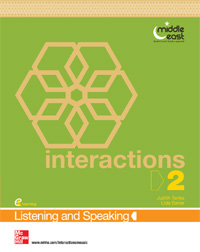 2. List Essential References Materials (Journals, Reports, etc.)Listening for IELTS by Fiona Aish & Jo Tomlinson	Collins English for Exams, Year 2011	ISBN 97800074232623. List Electronic Materials, Web Sites, Facebook, Twitter, etc.Improve your IELTS Listening and Speaking Skills CD2 (MacMillan,2007)URL: http://libguides.westvalley.edu/eslhttp://jckvmi.jimdo.comhttp://www.eslpartyland.com/teachers/nov/listen.htmwww.listen-and-write.com/www.rong-chang.com/listen.htm4. Other learning material such as computer-based programs/CD, professional standards or regulations and software.Blackboard (LMS), University websiteIndicate requirements for the course including size of classrooms and laboratories (i.e. number of seats in classrooms and laboratories, extent of computer access,etc.)Number of seats 305 Computer labs with 24 seats in each Internet access1.  Accommodation (Classrooms, laboratories, demonstration rooms/labs, etc.)Classrooms and computer labs2. Technology resources (AV, data show, Smart Board, software, etc.)ProjectorsSmartboardInternet access3. Other resources (specify, e.g. if specific laboratory equipment is required, list requirements or attach list) 1. Strategies for Obtaining Student Feedback on Effectiveness of Teaching•	Classroom feedback•	Online feedback by students on the University Website •	Questionnaires  2.  Other Strategies for Evaluation of Teaching by the Instructor or by the Department•	Peer Review•	Opinion of the students •	Faculty Members feedback3.  Processes for Improvement of Teaching•	Seminars•	Training programs by the University •	Revisions in the light of feedback4. Processes for Verifying Standards of Student Achievement (e.g. check marking by an independent member teaching staff of a sample of student work, periodic exchange and remarking of tests or a sample of assignments with staff at another institution)•	Quality documents/evaluation•	Summative and formative assessment •	Grade system and re-checkingPrescribed reports5. Describe the planning arrangements for periodically reviewing course effectiveness and planning for improvement.Discussion in the WhatsApp Group of Department of EnglishReview CommitteesDiscussions with quality supervisors